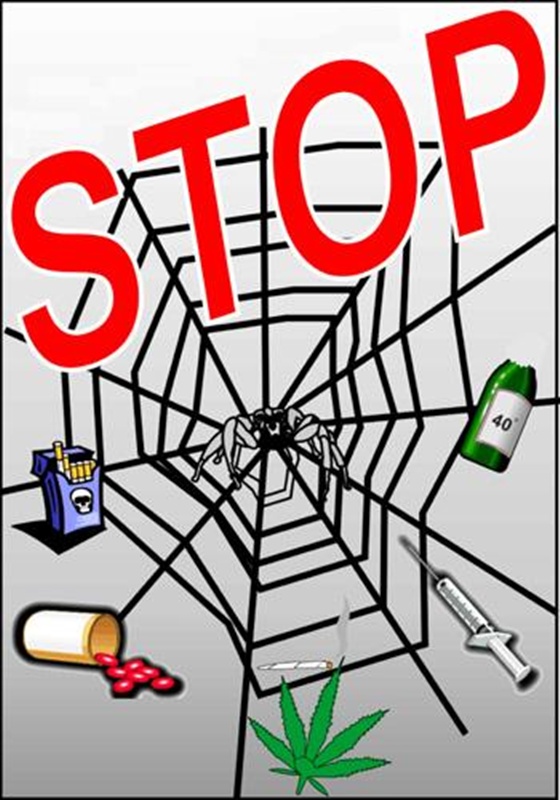 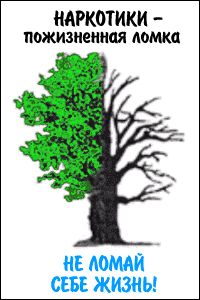 При употреблении наркотиков начинает разлагаться печень, изменяют свою работу почки и вслед за ними начинают разрушаться все органы в организме, делая употребляющего наркотики инвалидом на всю жизнь.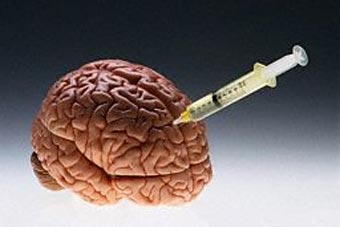 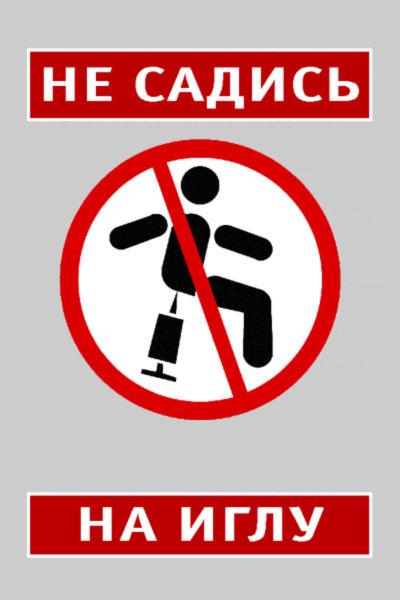 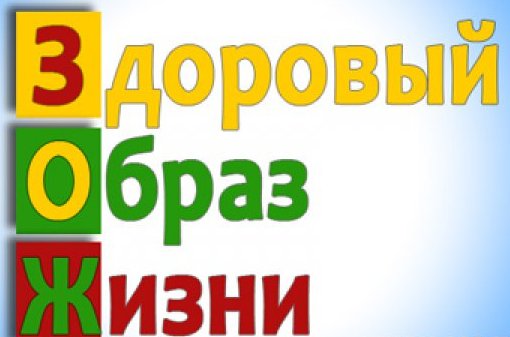 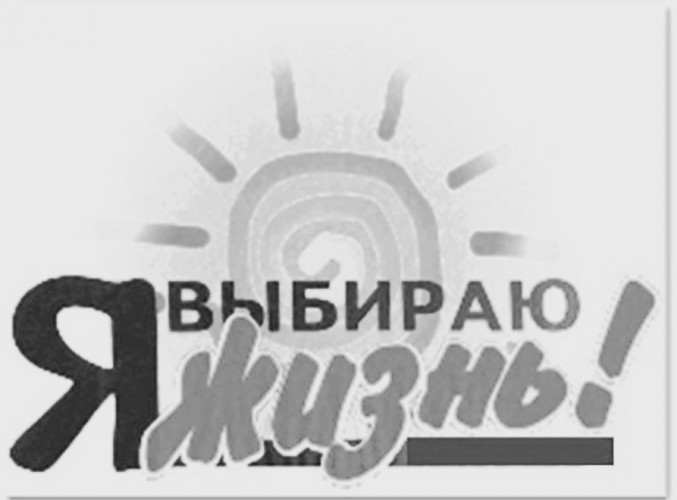 Здоровье – это состояние полного физического, психического и социального благополучия, а не просто отсутствие болезней или физических дефектов. Здоровье — состояние любого живого организма, при котором он в целом и все его органы способны полностью выполнять свои функции; отсутствие недуга, болезни.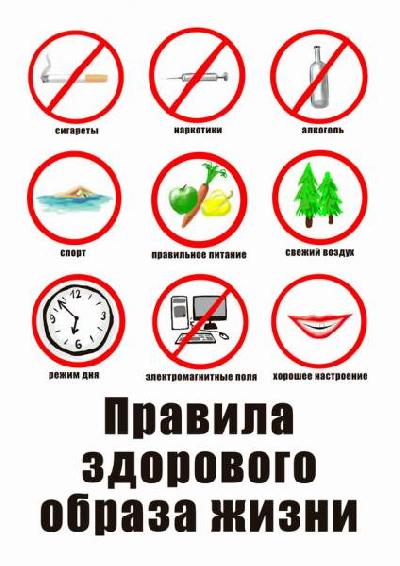 